PENGARUH KUALITAS LAYANAN TERHADAP KEPUASAN KONSUMEN D'BESTO CHICKEN BURGERDI JALAN SUNGAI LANDAK, CILINCING, JAKARTA UTARAOleh :Nama	: Tia MalindaNim	: 26189100SkripsiDiajukan sebagai salah satu syarat untukmemperoleh gelar Sarjana EkonomiProgram Studi ManajemenKonsentrasi Pemasaran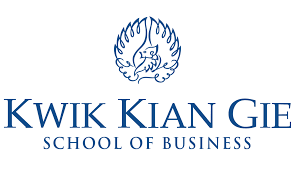 INSTITUTE BISNIS DAN INFORMATIKA KWIK KIAN GIEJAKARTAMARET 2019